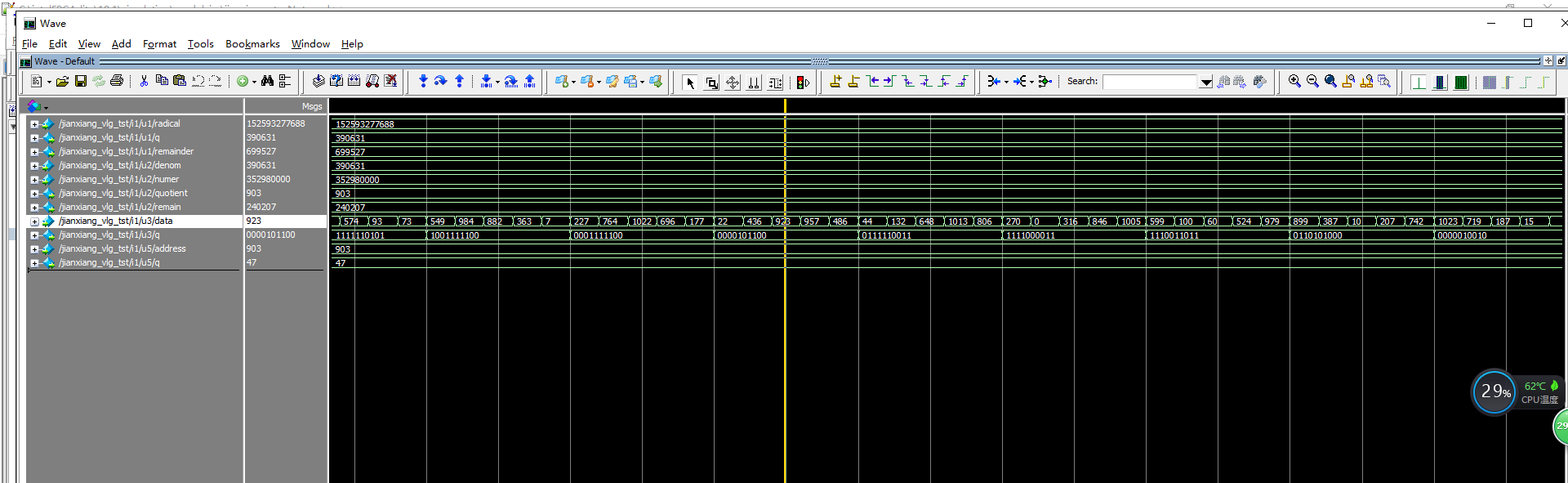 输入相位差为45度    结果为47度  与输入相差2度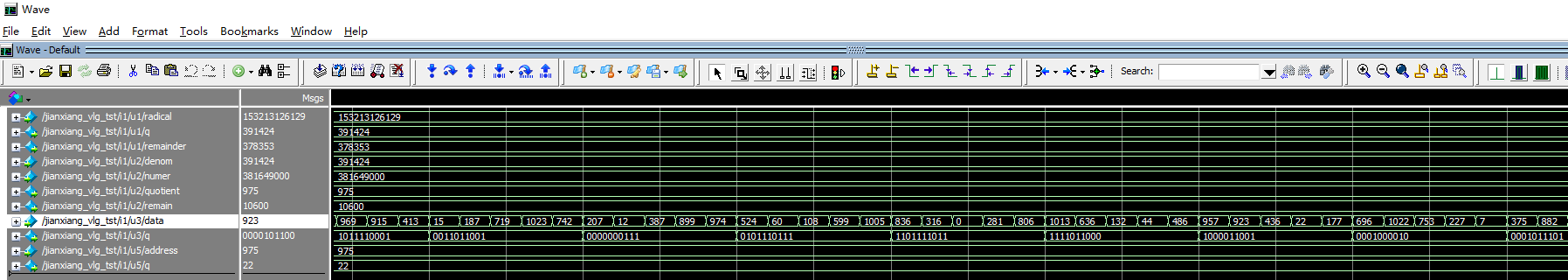 输入相位差为22.5度    结果为22度  与输入相差0.5度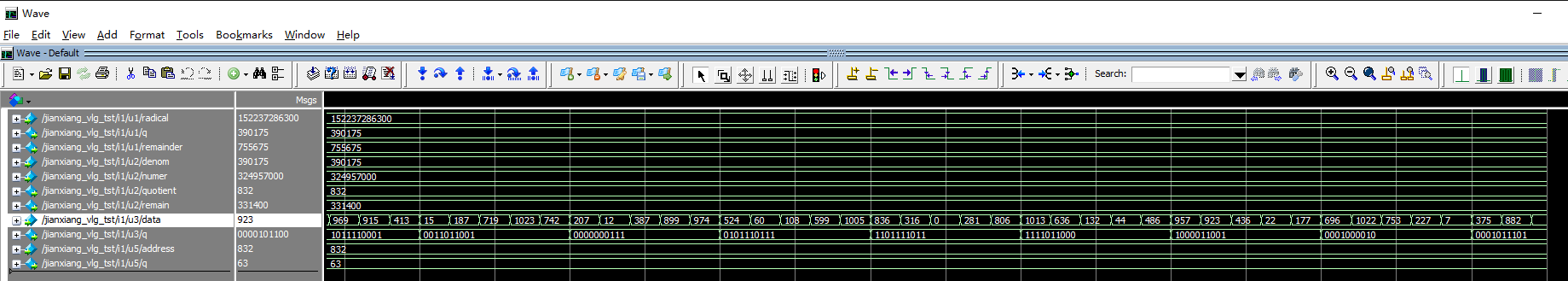 输入相位差为65度    结果为63度  与输入相差2度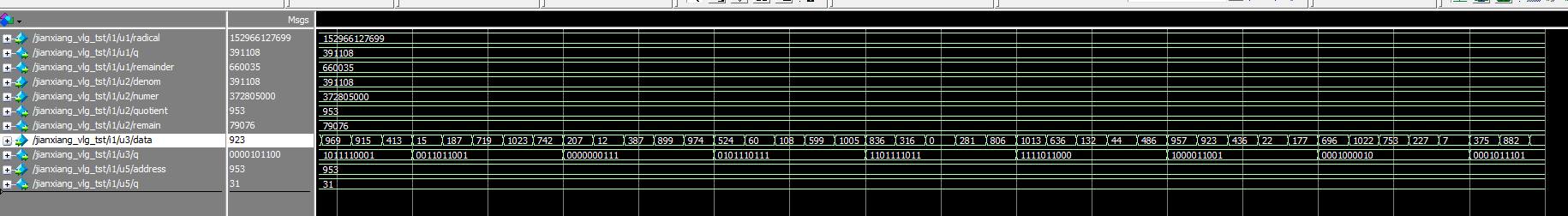 输入相位差为30度    结果为31度  与输入相差1度